Publicado en Sigüenza el 25/07/2022 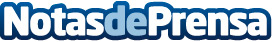 Del 22 de julio al 11 de diciembre, Atémpora3, 'Segontia entre el poder y la gloria' en la Catedral de SigüenzaLa exposición fue inaugurada en la tarde del 22 de julio por la alcaldesa de Sigüenza, María Jesús Merino, el presidente Castilla-La Mancha, Emiliano García Page,  el obispo de la Diócesis Sigüenza Guadalajara, Atilano Rodríguez; por la consejera de Cultura, Rosa Ana Rodríguez, y por el presidente de las Cortes de Castilla-La Mancha, Pablo Bellido, entre otras personalidades. Datos de contacto:Javier Bravo606411053Nota de prensa publicada en: https://www.notasdeprensa.es/del-22-de-julio-al-11-de-diciembre-atempora3 Categorias: Nacional Fotografía Artes Visuales Historia Castilla La Mancha Entretenimiento Turismo Patrimonio http://www.notasdeprensa.es